宣讲时间：2019年3月27日（周三）14:30
宣讲地点：盘旋路校区旧楼三楼3004教室浙江华海药业股份有限公司汛桥分厂招聘简章◆◆华海概况◆◆中国首家制剂通过美国FDA、欧盟cGMP认证的制药企业中国首家在美国、欧盟获得制剂批准文号的制药企业中国首家实现制剂规模化出口美国、欧盟市场的制药企业中国首家在美实现首仿挑战成功的制药企业浙江华海药业股份有限公司创立于1989年，2003年在上交所上市，总部位于中国浙江，是一家集化学药、生物药、医药包装、贸易流通为一体的制药企业。公司产品涵盖心血管、精神类、抗病毒、抗组胺等领域，是全球主要的心血管、精神类健康医疗产品制造商。华海药业原料药汛桥分厂成立于2010年6月，是浙江华海药业股份有限公司最早的原料药生产基地，位于浙江省临海市汛桥镇，主要是生产抗高血压普利类、抗抑郁症等化学原料药及高级中间体。分厂总占地面积24万平方米，建筑面积12.8万平方米，13个API生产车间，员工900多人，年产能约700吨，年产值10个多亿。◆◆岗位需求◆◆◆◆福利待遇◆◆有竞争的薪资体系：基本工资、绩效奖金、年功津贴、高温补贴、股权激励等丰富的业余文化活动：团队出游、篮球赛、羽毛球赛、歌唱赛、拔河比赛、年度晚会等人性化的福利待遇：社保、探亲假及路费报销、免费班车、结婚礼金、孝心基金、生日福利、年度体检健全的人才培养体系、晋升机制和职业发展平台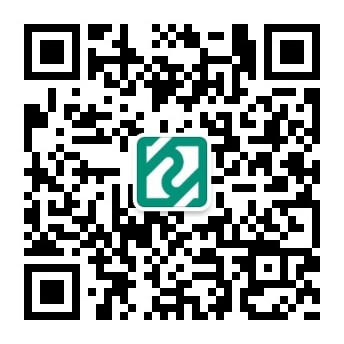 ◆◆联系方式◆◆联系人：0576-85015367/13606820273周女士联系地址：浙江省台州市临海市汛桥镇简历投递：zhouruifen@huahaipharm.com（邮件主题：应聘岗位-姓名-学校-专业-学历-2019）                       汛桥分厂官方微信号岗位名称人数学历专业原料药技术员15本、硕、博化学、化工、药学、生物工程及相关专业分析检测员8本、硕、博化学、化工、药学、生物工程及相关专业质量管理员3本、硕化学、化工、药学、生物工程及相关专业EHS专员3本、硕化学、化工、环境监测、环境工程及相关专业设备管理员3本科机械设计及自动化、过程控制及相关专业电气技术员2本科仪器仪表、自动化、测控技术、电气及相关专业综合管理员2本科化学、化工、药学、生物工程及相关专业生产储备干部20本科专业不限，化学类、药学类、机械类相关专业优先